《设计心理学》教学大纲注：（正式大纲中将此部分内容删除）1、本模板适合按周次排课的理论课程和实验课程。2、教学大纲篇幅请控制在5页以内，文件名：《课程名称》-教师姓名-授课对象，A4版面，标准页边距，段前段后0行，行距固定值18磅，字号大小均为5号，中文字体为宋体，英文和数字为Times New Roman体。3、课程相关信息必须与人才培养方案一致；授课对象明确到年级、专业（方向）和班级；如果有多名教师共同授课，须列出所有教师的信息；课程考核方式须用“”符号勾选，必须与人才培养方案一致，如果选择“其它”考核方式，在后面须补充说明详细的考核方式。4、课程教学目标：课程教学须确立价值塑造、能力培养、知识传授三位一体的课程目标，并高度精炼概括3-5条课程教学目标，注明每条目标所要求的学习目标层次（理解、运用、分析、综合和评价）。本课程教学目标须与授课对象的专业培养目标有一定的对应关系。5、学生核心能力即毕业要求或培养要求，请任课教师从授课对象人才培养方案中对应部分复制（http://jwc.dgut.edu.cn/）。6、结合授课要点，设计不少于3个思政育人的典型教学案例（思政映射与融入点），并明确教学方法和考核方式。7、教学方式可选：课堂讲授/小组讨论/实验/实训/混合式教学/翻转课堂/参观体验8、若课程无理论教学环节或无实践教学环节，可将相应的教学进度表删掉。9、成绩评定方法及标准需要明确课程考核的具体形式（例如考勤、课后作业、期中测验、文献翻译、论文撰写、课堂测验、期末考试……）和权重，具体考核方式还须明确评价标准是等级制还是百分制？两者之间如何等价？理论课程的权重一般是按照平时成绩30%和期末成绩70%比例构成，但鼓励任课教师采取多元化评价手段，增加平时成绩权重，但建议不超过50%。教学大纲公布后，任课教师严格按照成绩评定方法及标准对学生进行评价，不可再修改教学大纲。10、第二周周五前，各系（部）负责人对教师提交的本学期课程教学大纲进行审核，在“系（部）审查意见”处签署意见并签名（可用电子章），并将审核过的教学大纲（PDF格式）全部上网。课程名称：设计心理学课程名称：设计心理学课程名称：设计心理学课程名称：设计心理学课程名称：设计心理学课程类别（必修/选修）：选修课程类别（必修/选修）：选修课程类别（必修/选修）：选修课程类别（必修/选修）：选修课程英文名称： Design Psychology课程英文名称： Design Psychology课程英文名称： Design Psychology课程英文名称： Design Psychology课程英文名称： Design Psychology课程英文名称： Design Psychology课程英文名称： Design Psychology课程英文名称： Design Psychology课程英文名称： Design Psychology总学时/周学时/学分：32/2/2总学时/周学时/学分：32/2/2总学时/周学时/学分：32/2/2总学时/周学时/学分：32/2/2总学时/周学时/学分：32/2/2其中实验/实践学时：24其中实验/实践学时：24其中实验/实践学时：24其中实验/实践学时：24先修课程：  无先修课程：  无先修课程：  无先修课程：  无先修课程：  无先修课程：  无先修课程：  无先修课程：  无先修课程：  无授课时间：授课时间：授课时间：授课时间：授课时间：授课地点：授课地点：授课地点：授课地点：授课对象：19级工设授课对象：19级工设授课对象：19级工设授课对象：19级工设授课对象：19级工设授课对象：19级工设授课对象：19级工设授课对象：19级工设授课对象：19级工设开课学院：粤台产业科技学院开课学院：粤台产业科技学院开课学院：粤台产业科技学院开课学院：粤台产业科技学院开课学院：粤台产业科技学院开课学院：粤台产业科技学院开课学院：粤台产业科技学院开课学院：粤台产业科技学院开课学院：粤台产业科技学院任课教师姓名/职称：段代华/副教授任课教师姓名/职称：段代华/副教授任课教师姓名/职称：段代华/副教授任课教师姓名/职称：段代华/副教授任课教师姓名/职称：段代华/副教授任课教师姓名/职称：段代华/副教授任课教师姓名/职称：段代华/副教授任课教师姓名/职称：段代华/副教授任课教师姓名/职称：段代华/副教授答疑时间、地点与方式：答疑时间、地点与方式：答疑时间、地点与方式：答疑时间、地点与方式：答疑时间、地点与方式：答疑时间、地点与方式：答疑时间、地点与方式：答疑时间、地点与方式：答疑时间、地点与方式：课程考核方式：开卷（   ）     闭卷（  ）   课程论文（  ）   其它（ √  ）课程考核方式：开卷（   ）     闭卷（  ）   课程论文（  ）   其它（ √  ）课程考核方式：开卷（   ）     闭卷（  ）   课程论文（  ）   其它（ √  ）课程考核方式：开卷（   ）     闭卷（  ）   课程论文（  ）   其它（ √  ）课程考核方式：开卷（   ）     闭卷（  ）   课程论文（  ）   其它（ √  ）课程考核方式：开卷（   ）     闭卷（  ）   课程论文（  ）   其它（ √  ）课程考核方式：开卷（   ）     闭卷（  ）   课程论文（  ）   其它（ √  ）课程考核方式：开卷（   ）     闭卷（  ）   课程论文（  ）   其它（ √  ）课程考核方式：开卷（   ）     闭卷（  ）   课程论文（  ）   其它（ √  ）使用教材：《设计心理学》，柳沙著，上海：上海人民美术出版社，2009年。 教学参考资料：《设计心理学》，赵江洪著，北京：北京理工大学出版社，2010年。使用教材：《设计心理学》，柳沙著，上海：上海人民美术出版社，2009年。 教学参考资料：《设计心理学》，赵江洪著，北京：北京理工大学出版社，2010年。使用教材：《设计心理学》，柳沙著，上海：上海人民美术出版社，2009年。 教学参考资料：《设计心理学》，赵江洪著，北京：北京理工大学出版社，2010年。使用教材：《设计心理学》，柳沙著，上海：上海人民美术出版社，2009年。 教学参考资料：《设计心理学》，赵江洪著，北京：北京理工大学出版社，2010年。使用教材：《设计心理学》，柳沙著，上海：上海人民美术出版社，2009年。 教学参考资料：《设计心理学》，赵江洪著，北京：北京理工大学出版社，2010年。使用教材：《设计心理学》，柳沙著，上海：上海人民美术出版社，2009年。 教学参考资料：《设计心理学》，赵江洪著，北京：北京理工大学出版社，2010年。使用教材：《设计心理学》，柳沙著，上海：上海人民美术出版社，2009年。 教学参考资料：《设计心理学》，赵江洪著，北京：北京理工大学出版社，2010年。使用教材：《设计心理学》，柳沙著，上海：上海人民美术出版社，2009年。 教学参考资料：《设计心理学》，赵江洪著，北京：北京理工大学出版社，2010年。使用教材：《设计心理学》，柳沙著，上海：上海人民美术出版社，2009年。 教学参考资料：《设计心理学》，赵江洪著，北京：北京理工大学出版社，2010年。课程简介：设计心理学建立在心理学基础上,是研究人们心理状态,尤其是人们对于产品需求的心理,及其通过意识如何作用于设计的一门学问。通过设计心理学的研究可有效探索沟通生产者、设计师与消费者关系的方法,了解消费者的消费心理,研究消费者的行为规律。课程简介：设计心理学建立在心理学基础上,是研究人们心理状态,尤其是人们对于产品需求的心理,及其通过意识如何作用于设计的一门学问。通过设计心理学的研究可有效探索沟通生产者、设计师与消费者关系的方法,了解消费者的消费心理,研究消费者的行为规律。课程简介：设计心理学建立在心理学基础上,是研究人们心理状态,尤其是人们对于产品需求的心理,及其通过意识如何作用于设计的一门学问。通过设计心理学的研究可有效探索沟通生产者、设计师与消费者关系的方法,了解消费者的消费心理,研究消费者的行为规律。课程简介：设计心理学建立在心理学基础上,是研究人们心理状态,尤其是人们对于产品需求的心理,及其通过意识如何作用于设计的一门学问。通过设计心理学的研究可有效探索沟通生产者、设计师与消费者关系的方法,了解消费者的消费心理,研究消费者的行为规律。课程简介：设计心理学建立在心理学基础上,是研究人们心理状态,尤其是人们对于产品需求的心理,及其通过意识如何作用于设计的一门学问。通过设计心理学的研究可有效探索沟通生产者、设计师与消费者关系的方法,了解消费者的消费心理,研究消费者的行为规律。课程简介：设计心理学建立在心理学基础上,是研究人们心理状态,尤其是人们对于产品需求的心理,及其通过意识如何作用于设计的一门学问。通过设计心理学的研究可有效探索沟通生产者、设计师与消费者关系的方法,了解消费者的消费心理,研究消费者的行为规律。课程简介：设计心理学建立在心理学基础上,是研究人们心理状态,尤其是人们对于产品需求的心理,及其通过意识如何作用于设计的一门学问。通过设计心理学的研究可有效探索沟通生产者、设计师与消费者关系的方法,了解消费者的消费心理,研究消费者的行为规律。课程简介：设计心理学建立在心理学基础上,是研究人们心理状态,尤其是人们对于产品需求的心理,及其通过意识如何作用于设计的一门学问。通过设计心理学的研究可有效探索沟通生产者、设计师与消费者关系的方法,了解消费者的消费心理,研究消费者的行为规律。课程简介：设计心理学建立在心理学基础上,是研究人们心理状态,尤其是人们对于产品需求的心理,及其通过意识如何作用于设计的一门学问。通过设计心理学的研究可有效探索沟通生产者、设计师与消费者关系的方法,了解消费者的消费心理,研究消费者的行为规律。课程教学目标1、培养学生在设计中研究市场,进行市场数据采集和分析,研究消费者消费和使用心理的能力。2、完善学生对产品设计、商品设计、企业设计三者之间关系的理解;培养正确的设计观念和思维方法。为产品设计的系统操作及创新能力的培养打下设计思维设计观念的坚实基础。课程教学目标1、培养学生在设计中研究市场,进行市场数据采集和分析,研究消费者消费和使用心理的能力。2、完善学生对产品设计、商品设计、企业设计三者之间关系的理解;培养正确的设计观念和思维方法。为产品设计的系统操作及创新能力的培养打下设计思维设计观念的坚实基础。课程教学目标1、培养学生在设计中研究市场,进行市场数据采集和分析,研究消费者消费和使用心理的能力。2、完善学生对产品设计、商品设计、企业设计三者之间关系的理解;培养正确的设计观念和思维方法。为产品设计的系统操作及创新能力的培养打下设计思维设计观念的坚实基础。课程教学目标1、培养学生在设计中研究市场,进行市场数据采集和分析,研究消费者消费和使用心理的能力。2、完善学生对产品设计、商品设计、企业设计三者之间关系的理解;培养正确的设计观念和思维方法。为产品设计的系统操作及创新能力的培养打下设计思维设计观念的坚实基础。课程教学目标1、培养学生在设计中研究市场,进行市场数据采集和分析,研究消费者消费和使用心理的能力。2、完善学生对产品设计、商品设计、企业设计三者之间关系的理解;培养正确的设计观念和思维方法。为产品设计的系统操作及创新能力的培养打下设计思维设计观念的坚实基础。课程教学目标1、培养学生在设计中研究市场,进行市场数据采集和分析,研究消费者消费和使用心理的能力。2、完善学生对产品设计、商品设计、企业设计三者之间关系的理解;培养正确的设计观念和思维方法。为产品设计的系统操作及创新能力的培养打下设计思维设计观念的坚实基础。本课程与学生核心能力培养之间的关联(授课对象为理工科专业学生的课程填写此栏）：核心能力1. 核心能力2. 核心能力3.□核心能力4.□核心能力5.□核心能力6. □核心能力7．□核心能力8．本课程与学生核心能力培养之间的关联(授课对象为理工科专业学生的课程填写此栏）：核心能力1. 核心能力2. 核心能力3.□核心能力4.□核心能力5.□核心能力6. □核心能力7．□核心能力8．本课程与学生核心能力培养之间的关联(授课对象为理工科专业学生的课程填写此栏）：核心能力1. 核心能力2. 核心能力3.□核心能力4.□核心能力5.□核心能力6. □核心能力7．□核心能力8．理论教学进程表理论教学进程表理论教学进程表理论教学进程表理论教学进程表理论教学进程表理论教学进程表理论教学进程表理论教学进程表周次教学主题教学主题学时数教学的重点、难点、课程思政融入点教学的重点、难点、课程思政融入点教学的重点、难点、课程思政融入点教学方式作业安排2设计心理学导论（二）设计心理学导论（二）2重点：设计心理学的概念难点：设计心理学的研究对象以及发展课程思政融入点：藉由对设计心理学建立正确观念，了解心理学也是门提升观察能力的学科，透过对事物的观察再经理性思考作出正确判断。重点：设计心理学的概念难点：设计心理学的研究对象以及发展课程思政融入点：藉由对设计心理学建立正确观念，了解心理学也是门提升观察能力的学科，透过对事物的观察再经理性思考作出正确判断。重点：设计心理学的概念难点：设计心理学的研究对象以及发展课程思政融入点：藉由对设计心理学建立正确观念，了解心理学也是门提升观察能力的学科，透过对事物的观察再经理性思考作出正确判断。讲授课程思政作业：要求学生每人至少阅读两篇与设计发展有关的文章或书籍4设计心理学的研究方法设计心理学的研究方法2重点：设计心理学的研究方法难点：创造性思维方法的研究和评价课程思政融入点：在决定对一个方向做深入探讨时，就要坚持不懈，志在培养学生坚持到底的精神重点：设计心理学的研究方法难点：创造性思维方法的研究和评价课程思政融入点：在决定对一个方向做深入探讨时，就要坚持不懈，志在培养学生坚持到底的精神重点：设计心理学的研究方法难点：创造性思维方法的研究和评价课程思政融入点：在决定对一个方向做深入探讨时，就要坚持不懈，志在培养学生坚持到底的精神讲授作品赏析6设计情感设计情感2重点：情绪与情感的界定，情绪的表达以及情感的特殊性和层次性难点：掌握情感有哪些作用，理解设计情感的特殊性，结合设计实践，明了情绪体验在设计中的作用课程思政融入点：学会掌控自己的情绪，才能更好地处理事情重点：情绪与情感的界定，情绪的表达以及情感的特殊性和层次性难点：掌握情感有哪些作用，理解设计情感的特殊性，结合设计实践，明了情绪体验在设计中的作用课程思政融入点：学会掌控自己的情绪，才能更好地处理事情重点：情绪与情感的界定，情绪的表达以及情感的特殊性和层次性难点：掌握情感有哪些作用，理解设计情感的特殊性，结合设计实践，明了情绪体验在设计中的作用课程思政融入点：学会掌控自己的情绪，才能更好地处理事情讲授作品赏析8情感设计情感设计2重点：情感肌肤、情感的设计策略以及设计情感的表达。难点：掌握通过设计使人们产生快感和恐惧感的几种方式，并能够运用典型设计作品加以说明，理解。课程思政融入点：学会掌控自己的情绪，才能更好地处理事情重点：情感肌肤、情感的设计策略以及设计情感的表达。难点：掌握通过设计使人们产生快感和恐惧感的几种方式，并能够运用典型设计作品加以说明，理解。课程思政融入点：学会掌控自己的情绪，才能更好地处理事情重点：情感肌肤、情感的设计策略以及设计情感的表达。难点：掌握通过设计使人们产生快感和恐惧感的几种方式，并能够运用典型设计作品加以说明，理解。课程思政融入点：学会掌控自己的情绪，才能更好地处理事情实际操作作品赏析10设计思维与设计师心理设计思维与设计师心理2重点：设计思维的分类、设计师个体的心理以及设计师面临的压力难点：掌握逻辑思维与形象思维的区别与联系课程思政融入点：为人处世时不要被表面现象所迷惑，透过现象看本质。外在只是种形象包装，跟人设一般必须正确的传递出正面能量给他人。重点：设计思维的分类、设计师个体的心理以及设计师面临的压力难点：掌握逻辑思维与形象思维的区别与联系课程思政融入点：为人处世时不要被表面现象所迷惑，透过现象看本质。外在只是种形象包装，跟人设一般必须正确的传递出正面能量给他人。重点：设计思维的分类、设计师个体的心理以及设计师面临的压力难点：掌握逻辑思维与形象思维的区别与联系课程思政融入点：为人处世时不要被表面现象所迷惑，透过现象看本质。外在只是种形象包装，跟人设一般必须正确的传递出正面能量给他人。实际操作作品赏析12设计心理的微观分析设计心理的微观分析2重点：年龄、性别、个性和家庭与设计心理分析的方法难点：个性与设计心理分析的方法课程思政融入点：每个人都有自己独特的地方，培养学生发展独特魅力的能力，不要只看到他人的缺点，也要看到他人独特的魅力所在重点：年龄、性别、个性和家庭与设计心理分析的方法难点：个性与设计心理分析的方法课程思政融入点：每个人都有自己独特的地方，培养学生发展独特魅力的能力，不要只看到他人的缺点，也要看到他人独特的魅力所在重点：年龄、性别、个性和家庭与设计心理分析的方法难点：个性与设计心理分析的方法课程思政融入点：每个人都有自己独特的地方，培养学生发展独特魅力的能力，不要只看到他人的缺点，也要看到他人独特的魅力所在讲授与讨论作品赏析14设计心理的宏观分析设计心理的宏观分析2重点：社会文化与设计心理的分析方法难点：社会群体与设计心理,社会阶层与设计心理,社会心理现象与设计心理的宏观分析方法重点：社会文化与设计心理的分析方法难点：社会群体与设计心理,社会阶层与设计心理,社会心理现象与设计心理的宏观分析方法重点：社会文化与设计心理的分析方法难点：社会群体与设计心理,社会阶层与设计心理,社会心理现象与设计心理的宏观分析方法讲授与讨论期末发表合计：合计：合计：14实践教学进程表实践教学进程表实践教学进程表实践教学进程表实践教学进程表实践教学进程表实践教学进程表实践教学进程表实践教学进程表周次实验项目名称实验项目名称学时重点、难点、课程思政融入点重点、难点、课程思政融入点项目类型（验证/综合/设计）教学方式教学方式1设计心理学导论（一）设计心理学导论（一）2重点：设计心理学的概念难点：设计心理学的研究对象以及发展课程思政融入点：：藉由对设计心理学建立正确观念，了解心理学也是门提升观察能力的学科，透过对事物的观察再经理性思考作出正确判断重点：设计心理学的概念难点：设计心理学的研究对象以及发展课程思政融入点：：藉由对设计心理学建立正确观念，了解心理学也是门提升观察能力的学科，透过对事物的观察再经理性思考作出正确判断设计小组讨论小组讨论3设计心理学的对象和意义设计心理学的对象和意义2重点：设计心理学的概念难点：设计心理学研究对象,内容和意义课程思政融入点：了解设计心理学的概念，了解前人的巨大奉献，培养学生的学习精神。重点：设计心理学的概念难点：设计心理学研究对象,内容和意义课程思政融入点：了解设计心理学的概念，了解前人的巨大奉献，培养学生的学习精神。5经典心理学导论经典心理学导论2重点：了解经典心理学导论。难点：经典的心理学理论在设计中的应用重点：了解经典心理学导论。难点：经典的心理学理论在设计中的应用设计小组讨论/发表小组讨论/发表7心理学与设计师心理学与设计师2重点：理解心理学与设计师之间的联系难点：设计师如何理解并应用心理学知识课程思政融入点：知己知彼才能百战百胜，要充分了解你的对手，你才能战胜他。重点：理解心理学与设计师之间的联系难点：设计师如何理解并应用心理学知识课程思政融入点：知己知彼才能百战百胜，要充分了解你的对手，你才能战胜他。设计小组讨论/发表小组讨论/发表9设计与消费者的需要设计与消费者的需要2重点：消费者的需要分析难点：消费者需要的理论研究、消费者欲望与设计课程思政融入点：知己知彼才能百战百胜，要充分了解你的对手，你才能战胜他。重点：消费者的需要分析难点：消费者需要的理论研究、消费者欲望与设计课程思政融入点：知己知彼才能百战百胜，要充分了解你的对手，你才能战胜他。11设计与消费者的动机设计与消费者的动机2重点：影响消费者购买动机的因素难点：消费者的动机分析、消费者的动机冲突。课程思政融入点：知己知彼才能百战百胜，要充分了解你的对手，你才能战胜他。重点：影响消费者购买动机的因素难点：消费者的动机分析、消费者的动机冲突。课程思政融入点：知己知彼才能百战百胜，要充分了解你的对手，你才能战胜他。13心理学与消费者心理学与消费者2重点：心理学与消费者的联系难点：掌握如何用心理学知识分析消费者课程思政融入点：知己知彼才能百战百胜，要充分了解你的对手，你才能战胜他。重点：心理学与消费者的联系难点：掌握如何用心理学知识分析消费者课程思政融入点：知己知彼才能百战百胜，要充分了解你的对手，你才能战胜他。设计15设计与消费者的态度设计与消费者的态度重点：消费者满意度研究难点：消费者的态度分析、消费者的态度形成、消费者的态度转变和设计与消费者满意度。课程思政融入点：态度决定自己的起点，做事要认真、待人要真诚重点：消费者满意度研究难点：消费者的态度分析、消费者的态度形成、消费者的态度转变和设计与消费者满意度。课程思政融入点：态度决定自己的起点，做事要认真、待人要真诚16期末作品发表期末作品发表2总学期作品发表，验收学习成果与表达能力。总学期作品发表，验收学习成果与表达能力。综合发表发表合计：合计：合计：18考核方法及标准考核方法及标准考核方法及标准考核方法及标准考核方法及标准考核方法及标准考核方法及标准考核形式考核形式评价标准评价标准评价标准评价标准评价标准到堂情况到堂情况不迟到、不早退、不旷课不迟到、不早退、不旷课不迟到、不早退、不旷课不迟到、不早退、不旷课不迟到、不早退、不旷课课堂讨论课堂讨论课前准备充分，课堂积极发言课前准备充分，课堂积极发言课前准备充分，课堂积极发言课前准备充分，课堂积极发言课前准备充分，课堂积极发言0.20.2期中报告期中报告分组依专题制作书面与口头报告分组依专题制作书面与口头报告分组依专题制作书面与口头报告分组依专题制作书面与口头报告分组依专题制作书面与口头报告0.30.3期末报告期末报告分组依原专题制作整合性的书面与口头报告分组依原专题制作整合性的书面与口头报告分组依原专题制作整合性的书面与口头报告分组依原专题制作整合性的书面与口头报告分组依原专题制作整合性的书面与口头报告0.30.3大纲编写时间：2019/09/03大纲编写时间：2019/09/03大纲编写时间：2019/09/03大纲编写时间：2019/09/03大纲编写时间：2019/09/03大纲编写时间：2019/09/03大纲编写时间：2019/09/03大纲编写时间：2019/09/03大纲编写时间：2019/09/03系（部）审查意见：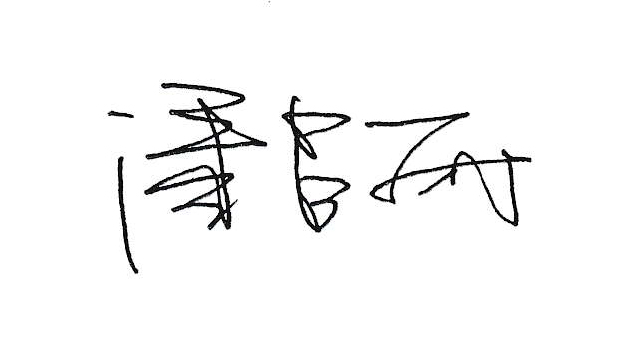 系（部）主任签名：                         日期：      年    月    日系（部）审查意见：系（部）主任签名：                         日期：      年    月    日系（部）审查意见：系（部）主任签名：                         日期：      年    月    日系（部）审查意见：系（部）主任签名：                         日期：      年    月    日系（部）审查意见：系（部）主任签名：                         日期：      年    月    日系（部）审查意见：系（部）主任签名：                         日期：      年    月    日系（部）审查意见：系（部）主任签名：                         日期：      年    月    日系（部）审查意见：系（部）主任签名：                         日期：      年    月    日系（部）审查意见：系（部）主任签名：                         日期：      年    月    日